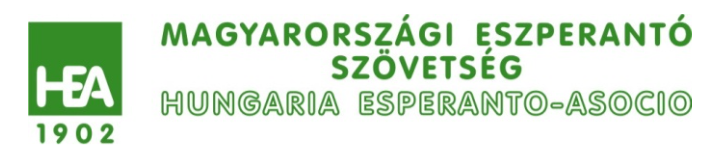 TAGDÍJFIZETÉSI JEGYZÉK _ _ _ _ . ÉVREMAGYARORSZÁGI ESZPERANTÓ SZÖVETSÉG(1141 Budapest, Szugló u. 82.) Létszám:                  ___ főDátum: _______________________________________elnök, pénztárosTaglistaKérjük, hogy szükség esetén használjon pótlapot!Tagszervezet neve: ________________________________________Tagszervezet címe:  ________________________________________Postacím: ________________________________________Kapcsolattartó neve: ________________________________________Kapcsolattartó elérhetősége: ________________________________________________________________________________Összes befizetés:FtCsoportnál marad (50%): FtMESZ-nek befizetett (50%): FtNévTagsága(A, Ny, D)1.23.4.5.6.7.8.9.10.11.12.13.14.15.16.17.18.19.20.21.22.23.24.25.26.27.28.29.30.